SONS OF THE AMERICAN LEGION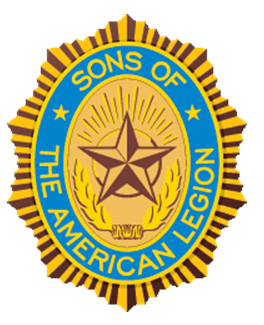 DETACHMENT AWARD NOMINATION20 __ BOYS STATE MEMBER OF THE YEARAll nominations must be received by May 31st.
Mail or Email to Awards Chairman Ed Parnell at eparnell62@gmail.com*Application must be Typed or Printed neatly. 
Your application may be rejected if unreadable.   
                                            IF SONS OF THE AMERICAN LEGION MEMBER                                     MEMBERSHIP #  _____________    SQUADRON #  _______ NAMENAMEADDRESSADDRESSADDRESSADDRESSCITYSTZIPPHONEPHONEPHONEPOSTITIONS/ACCOMPLISHMENTS AT BOYS STATENARRATIVE (UP TO 1,000 WORDS) 
INCLUDE SCHOOL AND OTHER CIVIC ACTIVITIES.